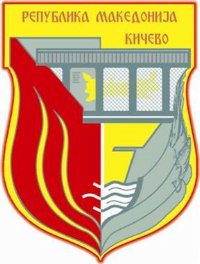 ОПШТИНА КИЧЕВОKOMUNA  E  KËRÇOVËSПРИЛОГ 1 / SHTOJCË 1ОПШТИКРИТЕРИУМИ / KRITERE TË PËRGJITHSHMEСоовиеКритериуми сеутврдуваначинотнафинансирањена спортски проекти,програмииманифестацииод јавен интерес заOпштина Кичево.Me këto kritere përcaktohet mënyra e finansimit të projekteve sportive, programeve dhe manifestimeve të karakterit public për Komunën e Kërçovës.Средстватазафинансирањенајавниотинтерес воспортотсе обезбедуваатсоБуџетотнаОпштина КичевоисеутврдуваатсоГодишна програма завоследнитедејности:Mjetet për finansimin e karakterit publik në sport sigurohen me Buxhetin e Komunës së Kërçovës dhe përcaktohen me Programin vjetor për në veprimtaritë vijuese:ПОДИГАЊЕ НА НИВОТО НА СПОРТНИТЕ ЕКИПИ НА ТЕРИТОРИЈА НА ОПШТИНА КИЧЕВОNGRITJA E NIVELIT TË EKIPEVE SPORTIVE NË TERRITORIN E KOMUNËS SË KËRÇOVËSОпштина кичево ќе ги финансира спортските екипи во територија на општина кичево кои се натрепреваруват низ разни лиги во Р. Македонија,соцелзачувувањенаконтиунитетот, развиење на спортските активностиза коиимаинтерес одграѓанитеикоисево интерес наразвојот наспортотво градот Кичево, со средства од  Буџетотна Општина Кичево, распоредени на организаторот (спортски екипи или спортски здруженија).Komuna e Kërçovës do të finansojë ekipe sportive në territorin e Komunës së Kërçovës, të cilat garojnë në liga të ndryshme në R. e Maqedonisë, me qëllim ruajtjen e vazhdimësisë, zhvillimin e aktiviteteve sportive, për të cilat ka interes nga qytetarët dhe të cilat janë të interest ë zhvillimit të sportit në qytetin e Kërçovës, me mjete nga Buxheti i Komunës së Kërçovës, të shpërndara organizatorit (ekipe sportive ose shoqata sportive).Вреднувањетосе одредуваврз основана:Vlerësimi përcaktohet në bazë të:-   Рангот на натпреварување на одредена екипа / Nivelit të garimit të ekipit të caktuar-   Остварениспортскирезултати / Rezultateve të realizuara sportive-	Квалитетот на проектот / Cilësisë së projektit- 	разработени програмски активности / aktivitete të përpunuara programore-	доставени извештаи од користени средства(минати години) / raporte të dorëzuara nga mjetet e shfrytëzuara (vite paraprake)-	ко-финансирање на проектот. / kofinansim të projektit.За Екипите и спортските здружениа кои ќе конкурират за добивање на средства Општина Кичево ќе ги раздвои на овој начин:За фудбалските екипи со најголем ранг на натпреварување максималниот износ е до 1.500.000,00 денЗа фудбалските екипи на понизок натпреварување максималниот износ ќе биде до 400.000,00 денЗа други спортски натпреварувања ќе се раподелат врз горенаведените критериуми максимален износ до 100.000,00 ден.Për ekipet dhe shoqatat sportive që do të konkurojnë për marrjen e mjeteve, Komuna e Kërçovës do t’i shpërndajë në këtë mënyrë:Për ekipet e futbollit me nivel më të lartë të garimit, shuma maksimale është deri më 1.500.000,00 den.Për ekipet e futbollit në nivel më të ulët të garimit, shuma maksimale do të jetë deri më 400.000,00 den.Për garime tjera të sportit do të shpërndahen në bazë të kritereve të lartëpërmendura, në shumë maksimale deri më 200.000,00 den.ПОДИГАЊЕ НА НИВОТО НА БОРЕЧКИТЕ СПОРТОВИNGRITJA E NIVELIT TË SPORTEVE MUNDËSEОсобен инерес во Општина кичево претсавуват и спортот со боречки вештини, традиционални и модерни спортови кои за граѓаните на Општина Кичево привлекуват интерес.Општината преку јавен оглас ќе ги финансира и овој вид на спортот се за цел за подигање на свеста на спортските активности кај граѓаните и младината на Општина Кичево.Interes të posaçëm në Komunën e Kërçovës paraqesin edhe sportet me aftësi mundëse, sportet tradicionale dhe modern, të cilat për qytetarët e Komunës së Kërçovës tërheqin interes. Komuna përmes shpalljes publike do t’i finansojë edhe këtë lloj të sportit, me qëllim të ngritjes së vetëdijes të aktiviteteve sportive te qytetarët dhe rinia e Komunës së Kërçovës.Општина Кичево секогашќеподдржуваспортскиманифестациикоиво иднинаќепридонесатзапопуларизацијанаспортот идостојно претставувањенаможноститеипотенцијалитенаОпштина Кичевоза организацијанаваков тип на спортување.Komuna e Kërçovës gjithmonë do të përkrahë manifestime sportive, të cilat në të ardhmen do të kontribuojnë për popullarizimin e sportit dhe përfaqësim të denjë të mundësive dhe potencialeve të Komunës së Kërçovës, për organizimin e këtij lloji të sportit.Вреднувањетосе одредуваврз основана: / Vlerësimi përcaktohet në bazë të:-   Остварениспортскирезултати / Rezultate të realizuara sportive-	Квалитетот на проектот / Cilësia e projektit- 	разработени програмски активности / aktivitete të përpunuara programore- 	организирање на меѓународни активности / organizimi i aktiviteteve ndërkombëtare-	доставени извешатаи од користени средства(минати години) / raporte të dorëzuara nga mjetet e shfrytëzuara (vite paraprake)-	ко-финансирање на проектот. / kofinansim i projektit.За Екипите и спортските здружениа кои ќе конкурират за добивање на средства Општина Кичево ќе ги раздвои на овој начин:Максималниот износ на финансирање на еден активност е до 100.000,00 врз основа на горенаведените критериуми.Për ekipet dhe shoqatat e sportit që do të konkurojnë për marrjen e mjeteve, Komuna e Kërçovës do t’i shpërndajë në këtë mënyrë:Shuma e përgjithshme e finansimit të një aktiviteti është deri më 100.000,00 den., në bazë të kritereve të lartëtheksuara.ПОДИГАЊЕ НА СВЕСТА ЗА ИНТЕГРИРАН СПОРТ МЕЃУ ЗАЕДНИЦИТЕNGRITJA E VETËDIJES PËR SPORT TË INTEGRUAR NDËRMJET BASHKËSIVEОпштина Кичево ќеги финансира програмите, проектните активностите за реализирање посебни програмивосоздавањеусловизаспроведување спортски активности за здружување на младите од различните заедници кои живеат на територија на Општина Кичево,наученицитеинамладината, сопосебенакцентна реализирањена спортскиактивности инатпреварина ученицитево основни и среднитеучилиштанаподрачјетонаопштина Кичево.Komuna e Kërçovës do t’i finansojë programet, projektet dhe aktivitetet për realizimin e programeve të posaçme, në krijimin e kushteve për realizimin e aktiviteteve sportive për shoqërimin e të rinjve nga bashkësitë e ndryshme që jetojnë në territorin e Komunës së Kërçovës, të nxënësve dhe të rinisë, me theks të veçantë të realizimit të aktiviteteve sportive dhe garave të nxënësve në shkollat fillore dhe të mesme, në rajonin e Komunës së Kërçovës.Вреднувањетосе одредуваврз основана: / Vlerësimi përcaktohet në bazë të:-   Остварениспортскирезултати / Rezultate të realizuara sportive-	Квалитетот на проектот / Cilësia e projektit- 	разработени програмски активности / aktivitete të përpunuara programore- 	организирање на меѓународни активности / organizimi i aktiviteteve ndërkombëtare-	доставени извешатаи од користени средства (минати години) / raporte të dorëzuara nga mjetet e shfrytëzuara (vite paraprake)	-     ко-финансирање на проектот. / kofinansim i projektit.Општина Кичево ќе финансира само еден најквалитетн проектот врз основа на горенаведените критериуми со максимален износ до 100.000,00 ден.Komuna e Kërçovës do të finansojë vetëm një projekt më cilësor, në bazë të kritereve të lartëtheksuara, me shumë maksimale deri me100.000,00 den.ТРАДИЦИОНАЛНИСПОРТСКИ АКТИВНОСТИAKTIVITETE TRADICIONALE SPORTIVEОпштина Кичевоќегифинансиратрадиционалнитеспортскиприредби иманифестацииод локален,регионален,националенимеѓународен карактер,соцелзачувувањенаконтиунитетотнаваквиманифестацииза коиимаинтерес одграѓанитеикоисево интерес наразвојот наспортотво Општина Кичево, со средства од  Буџетотна Општина Кичево, распоредени на организаторот спортска екипа или спортско здружение.Komuna e Kërçovës do t’i finansojë organizimet dhe manifesimet tradicionale sportive të karakterit lokal, rajonal, nacional dhe ndërkombëtar, me qëllim ruajtjen e vazhdimësisë së këtyre manifestimeve, për të cilat ka interes nga qytetarët dhe të cilat janë në interest ë zhvillimit të sportit në Komunën e Kërçovës, me mjete nga Buxheti i Komunës së Kërçovës, të shpërndara organizatorit, ekipit sportive ose shoqatës sportive.Вреднувањетосе одредуваврз основана: / Vlerësimi përcaktohet në bazë të:-   Остварениспортскирезултати / Rezultate të realizuara sportive-	Квалитетот на проектот / Cilësia e projektit- 	разработени програмски активности / aktivitete të përpunuara programore- 	организирање на меѓународни активности / organizimi i aktiviteteve ndërkombëtare-	доставени извешатаи од користени средства (минати години) / raporte të dorëzuara nga mjetet e shfrytëzuara (vite paraprake)-     ко-финансирање на проектот. / kofinansim i projektit.Општина Кичево ќе финансира најмногу две проекти врз гореспоменати критериуми со максимален износ до 300.000,00 денари.Komuna e Kërçovës do të finansojë më së shumti dy projekte, në bazë të kritereve të lartëtheksuara, me shumë maksimale deri më 300.000,00 den.ДРУГИ АКТИВНОСТИ ЗА СПОРТ И РЕKРЕАКЦИЈАAKTIVITETE TJERA PËR SPORT DHE REKREIM	Oпштина Кичево ќе ги финансира активностите и индивдуланите спортисти и спортски достигнувања на поединци спортисти, ученици, ќе поддржува иницијативи и активностите за одвивање и развој на спортски дисциплини кои не се присутни во градот, а имаат значајно место на врвните меѓународни манифестации како и во спортскиот живот на Општина Кичево. Исто така, Општина Кичево ќе финансира и кампањи за промовирање на спортот како средство за здрав живот за човекот.          Komuna e Kërçovës do t’i finansojë aktivitetet dhe sportistët individualë dhe arritjet sportive të sportistëve individualë, nxënës, do të përkrahë iniciative dhe aktivitete për organizimin dhe zhvillimin e disciplinave sportive, të cilat nuk janë të pranishme në qytet, ndërsa zënë vend të rëndësishëm në manifestimet ndërkombëtare, si dhe në jetën sportive të Komunës së Kërçovës. Gjithashtu, Komuna e Kërçovës do të finansojë edhe fushata për promovimin e sportit si mjet për jetesë të shëndoshë për njeriun.Per aktivitet per sportistet e talentuar dhe sportistet me arritje ne sport do te finansohen ne kete menyre:Вреднувањетосе одредуваврз основана: / Vlerësimi përcaktohet në bazë të:-   Остварениспортскирезултати / Rezultate të realizuara sportive-Учество на настани организирани во РМ / Pjesëmarrje në ngjarje të organizuara në RM-Учество на настани организирани надвор од РМ / Pjesëmarrje në ngjarje të organizuara jashtë RM-së-Колку учеството ќе придонесува кон афирмација на Општина Кичево. / Sa pjesëmarrja do të kontribuojë drejt afirmimit të Komunës së Kërçovës.Максималниот износ за финансирање на овие активности е до 30.000 денари а ќе се реализират по доставување на барање со образложение за потребата за финансирање а се разгледуват од комисија формирана од градоначалникот и одлучува градоначалникот врз гореспоменатите критериумите.Shuma maksimale për finansimin e këtyre aktiviteteve është deri më 30.000 den., ndërsa do të realizohen pas dorëzimit të kërkesës me arsyetim për nevojën për finansim, ndërsa kerkesat shqyrtohen nga komisioni i formuar nga kryetari dhe vendos Kryetari, në bazë të kritereve të lartëtheksuara.Br. / nr.___________________________ПРЕДЛОГ ПРОГРАМА  ЗА АКТИВНОСТИТЕ НА ОПШТИНА КИЧЕВО ВО ОБЛАСТА НА СПОРТОТ И РЕКРЕАЦИЈАТА ВО 2024 ГОДPROPOZIM PROGRAMIPËR  AKTIVITETET  E KOMUNËS SË KERÇOVËS  NË  LËMINË  E SPORTIT  DHE  REKREACIONIT  GJATË VITIT  2024dekemvri/dhjetor 2021I.ВОВЕД Спортот и младите како дел од општеството заземаат доминантно место во интересите на секоја Општина и имаат големо влијание во секојдневието на граѓаните.Преку успесите во спортот се афирмира самата Општина како на републичко така и на меѓународно ниво.  Општина Кичево  ќе застане зад успесите на спортистите преку нивна поддршка почнувајќи од најмала возраст па се до нивните врвни успеси,а со тоа ќе доприносе за успешен развој на децата и младите во сите можни сегменти.I.ВОВЕД Спортот и младите како дел од општеството заземаат доминантно место во интересите на секоја Општина и имаат големо влијание во секојдневието на граѓаните.Преку успесите во спортот се афирмира самата Општина како на републичко така и на меѓународно ниво.  Општина Кичево  ќе застане зад успесите на спортистите преку нивна поддршка почнувајќи од најмала возраст па се до нивните врвни успеси,а со тоа ќе доприносе за успешен развој на децата и младите во сите можни сегменти.I.HYRJERinia dheSportisi pjesëe shoqerisë kanë rol dominues  në interesin  e çdo komunë  dhe kanë ndikim të  madh ne jetën dhe përditshmërinë e qytetarëve.    Përmes  suksesit  në  sport  afirmohet edhe vete komuna  si në nivelin  republikan  ashtu edhe në ate ndërkombetar.    Komuna e Kerçovës   do të qëndrojë  pas suksesit  të sportistëve  përmes  përkrahjes duke filluar  nga mosha më e re  dhe  deri te sukseset  më të larta, dhe me ate do të kontribojë për  zhvillimine  femijëve dhe të rinjve  në të  gjitha segmentet e jetës.II.ЦЕЛИ НА ПРОГРАМАТА    Основни цели на програмата за активностите на Општина Кичево во областа на спортот и рекреацијата во 2024година се:-Зголемување на опфатот на учениците од основните и средните училишта со спортски и спортско-рекреативни активности;-Учество на Општината во организирањето и збогатувањето на спортско-рекреативниот живот на децата и младите;-Создавање на услови за реализација наспортско-рекреативните активности на граѓаните,посебно на децата и младите ;-Поддршка на здруженијата на граѓани и невладините организации кои се занимаваат со активности од областа на спортоt и рекреацијата;-Афирмација на Општината како развиенспортски центарII. QËLLIMET  E  PROGRAMIT      Qëllimet  themelore te programit për aktivitetet ne leminë sportit dhe  rekreacionit ne komunën e Kërçoves gjatë vitit 2024 janë:-Përfshirja më e madhe e  nxënesve të shkollave fillore dhe të mesme  në aktivitete  sportive  dhe rekreative.Pjesëmarrja  e komunës  në organizimin dhe pasurimin e jetës sportive dhe rekreative  të fëmijëve dhe të  rinjve.-Krijimi i kushteve  për realizimin  e  aktiviteteve sportive  për qytetarët e  ne vecanti  për fëmijët dhe të rinjtë, Përkrahja  e shoqatave  të qytetarëve dhe shoqatave joqeveritare  të cilat merren me aktivitet nga fusha e sportit dhe rekreacionit,-Afirmimi i komunës si qendër e zhvilluar sportive.II. QËLLIMET  E  PROGRAMIT      Qëllimet  themelore te programit për aktivitetet ne leminë sportit dhe  rekreacionit ne komunën e Kërçoves gjatë vitit 2024 janë:-Përfshirja më e madhe e  nxënesve të shkollave fillore dhe të mesme  në aktivitete  sportive  dhe rekreative.Pjesëmarrja  e komunës  në organizimin dhe pasurimin e jetës sportive dhe rekreative  të fëmijëve dhe të  rinjve.-Krijimi i kushteve  për realizimin  e  aktiviteteve sportive  për qytetarët e  ne vecanti  për fëmijët dhe të rinjtë, Përkrahja  e shoqatave  të qytetarëve dhe shoqatave joqeveritare  të cilat merren me aktivitet nga fusha e sportit dhe rekreacionit,-Afirmimi i komunës si qendër e zhvilluar sportive.III.АКТИВНОСТИ ЗА ОСТВАРУВАЊЕ НА ЦЕЛИТЕ ВО 2024 ГОДИНАЗа реализирање на целите на оваа програма,Општина Кичево ќе ги превземе сите потребни активности и ќе ги стави на располагање своите технички и човечки ресурси.Главни активности кои се потребни да се превземат се:-Сочувување на традиционалните манифестации од областа на спортот-Поддржување на поединци и екипи кои имаат квалитети и постигнуваат резултати-Поддршка на здруженија на граѓани и невладини организации кои се занимаваат со прашања од областа на спортот -Организитање на општински спортски натпревари помеѓу училиштата-Организирање на кампањи за потенцирање на здравиот живoт.III.AKTIVITETET  PËR REALIZIMIN E QËLLIMEVE  PËR VITIN  2024  Për realizimin e qëllimeve të programit,komuna e Kërçovës do të ndërmarrë  të gjitha aktivitetet e nevojshme dhe do të vë në dispozicion burimet njerëzore  dhe teknike. Aktivitetet  kryesore të cilat janë të nevojshme të ndërmerren janë-Ruajtja  dhe kultivimi i manifestimeve tradicionale  nga lëmia e sportit.-Përkrahja e individëve dhe ekipeve që posedojnë cilësi dhe arrijnë rezultate.-Perkrahja e shoqatave  qytetare   dheshoqatave joqeveritare që merren me aktivitete nga lëmia e sportit.-Organizimi  i garave komunale sportive ndërshkollore.-Organizimi i fushatave për  jetë më të shëndetshme .III.AKTIVITETET  PËR REALIZIMIN E QËLLIMEVE  PËR VITIN  2024  Për realizimin e qëllimeve të programit,komuna e Kërçovës do të ndërmarrë  të gjitha aktivitetet e nevojshme dhe do të vë në dispozicion burimet njerëzore  dhe teknike. Aktivitetet  kryesore të cilat janë të nevojshme të ndërmerren janë-Ruajtja  dhe kultivimi i manifestimeve tradicionale  nga lëmia e sportit.-Përkrahja e individëve dhe ekipeve që posedojnë cilësi dhe arrijnë rezultate.-Perkrahja e shoqatave  qytetare   dheshoqatave joqeveritare që merren me aktivitete nga lëmia e sportit.-Organizimi  i garave komunale sportive ndërshkollore.-Organizimi i fushatave për  jetë më të shëndetshme .III.AKTIVITETET  PËR REALIZIMIN E QËLLIMEVE  PËR VITIN  2024  Për realizimin e qëllimeve të programit,komuna e Kërçovës do të ndërmarrë  të gjitha aktivitetet e nevojshme dhe do të vë në dispozicion burimet njerëzore  dhe teknike. Aktivitetet  kryesore të cilat janë të nevojshme të ndërmerren janë-Ruajtja  dhe kultivimi i manifestimeve tradicionale  nga lëmia e sportit.-Përkrahja e individëve dhe ekipeve që posedojnë cilësi dhe arrijnë rezultate.-Perkrahja e shoqatave  qytetare   dheshoqatave joqeveritare që merren me aktivitete nga lëmia e sportit.-Organizimi  i garave komunale sportive ndërshkollore.-Organizimi i fushatave për  jetë më të shëndetshme .Реден бројАКТИВНОСТИНосителНосителБуџет на Општина КичевоNumri rendorAKTIVITETEbartësIbartësIBuxheti i komunës së KërçovësI.ПОДРШКА НА СПОРТСКИ ЗДРУЖЕНИА И СПОРТСКИ ЕКИПИI.PERKRAHJE PER SHOQATAT SPORTIVE DHE EKIPEVE SPORTIVEI.1Подршка на проекти за подигање на нивото на екипните спортови на територија на Општина КичевоСпортски екипи и здружениаСпортски екипи и здружениа3.000.000,00I.1Perkrahja e proekteve per ngritjen e nivelit te ekipeve sportive ne teritorin e Komunes se KervovesEkipet sportive dhe shoqataEkipet sportive dhe shoqata3.000.000,00I.2Подршка на Проекти за подигање на  нивото  на боречките спортови на територија на Општина КичевоСпортски екипи и здружениаСпортски екипи и здружениа250.000I.2Perkrahjen e proekteve per ngritjen e nivelit te sporteve luftarake ne Teritorin e Komunes se KercovesEkipet sportive dhe shoqataEkipet sportive dhe shoqata250.000I.3Поддршка до спортските школи Спортски екипи и здружениаСпортски екипи и здружениа600.000I.3Perkrahja  per shkollat e sportitEkipet sportive dhe shoqataEkipet sportive dhe shoqata600.000I.4Подигање на свеста за интегриран спорт меѓу заедницитеСпортски екипи и здружениаСпортски екипи и здружениа100.000I.4Ngritjen e vedies per sport te integru ne mes te bashkesive Ekipet sportive dhe shoqataEkipet sportive dhe shoqata100.000I.5Организирање на Маратон Organizimi i Maratonit800.000GJITHSEJ I.4.750.000IIПОДРШКА НА СПОРТСИСТИ И ДРУГИ АКТИВНОСТИ ЗА СПОРТ И РЕКРЕАЦИЈАIIPERKRAHJE TE SPORTISTVE DHE AKTIVITETE TJERA PER SPORT DHE REKREACIONII.1Организирање на кампањи за потенцирање на здравиот живот и здравиот начин на живеењеСпортски екипи и здружениаСпортски екипи и здружениа100.000II.1Organizimi i fushatave për potencimin e jetës së shëndoshë dhe jeteses se shendoshEkipet sportive dhe shoqataEkipet sportive dhe shoqata100.000II.2Поддршка на млади талентирани спортистиспортистиспортисти100.000II.2Përkrahja e  sportistëve  të talentuar sportistsportist100.000II.3Поддршка на врвни спортистиспортистиспортисти100.000II.3Përkrahja e sportistëve të spikatursportistsportist100.000II.4Набавка на спортска опремаСпортски екипи и здружениаСпортски екипи и здружениа150.000II.4Furnizimi me pajisje sportiveEkipet sportive dhe shoqataEkipet sportive dhe shoqata150.000II.5Плаќање на превоз на спортисти и спортски екипиСпортски екипи и здружениаСпортски екипи и здружениа300.000II.5Pagesa e udhëtimeve të sportistëve dhe ekipeve sportiveEkipet sportive dhe shoqataEkipet sportive dhe shoqata300.000II.6Организирање на традиционални спортски активностиЗдружениаЗдружениа300.000II.6Organizimin e aktiviteteve te sporteve tradicionale ne Komunen e Kercovesshoqatashoqata300.000II.7Razvoj na tenisot здружениаздружениа180.000II.7Zhvillimin e sportit te tenisitshoqatashoqata180.000II.8Подршка на автомобилистичките спортови- натпреварување здружениаздружениа20,000II.8Përkrahja e sporteve automoblistike - garueseshoqatashoqata20,000GJITHSEJ II1.250.000ВКУПНО:ВКУПНО:ВКУПНО:6.000.0006.000.000GJITHSEJ:GJITHSEJ:GJITHSEJ:6.000.0006.000.000IV.ФИНАНСИРАЊЕ НА АКТИВНОСТИТЕ ПРЕДВИДЕНИ ВО ПРОГРАМАТАФинансирањето на активностите предвидени со оваа Програма е предвидено во Буџетот на Општина Кичево за 2024 година.Покрај тоа,определени финансиски средства можат да бидат обезбедени и од спонзорства и донации.             За активностите од областите кои ги опфаќа оваа Програма,кои ќе се појават во текот на 2024 год. а кои не се наведени во оваа Програма,но со својата актуелност,квалитет и општествен интерес ќе бидат од корист на самата Општина,ќе бидат предвидени дополнителни финансиски средства од буџетот на Општина Кичево.За дел Iод ова програма ќе има јавен повик од каде здружениа на граѓани и спортските здружениа ке конкурират со конкретен проект           За дел II, барањата и проектите ќе се разгледат од сектор за подршка на градоначалникот и ќе одлучува градоначалникот врз критериуми напишани во VI главаV.ДРУГИ ФОРМИ НА ПОДДРШКА Освен со финансиските средства на Општина Кичево,спортските манифестации ќе се помогнат и со:-Почесно покровителство -Доделување на награди и признанија-Обезбедување на техничка и друга помош-Учество на промотивни и протоколарни средбиVI.ОПШТИ КРИТЕРИУМИСо овие Критериуми се утврдува начинот на финансирање на спортски проекти, програми и манифестации од јавен интерес на Општина Кичево. Средствата за финансирање на јавниот интерес во спортот се обезбедуваат со Буџетот на Општина Кичево и се утврдуваат со Годишна програма за во следните активности кои се порпишани во посебен дел(по деталнo во прилог 1):VI.1ПОДРШКА НА СПОРТСКИ ЗДРУЖЕНИА И СПОРТСКИ ЕКИПИ Општина Кичево ќе ги финансира спортските здружениа и спортските екипи од локален, регионален, национален и меѓународен карактер, со цел зачувување на контиунитетот афирмација и подигнување на нивото на спортот за кои има интерес од граѓаните и кои се во интерес на развојот на спортот во Општина Кичево, со средства од Буџетот на Општина Кичево, Вреднувањето се одредува врз основа на:Колку Општата цел на проектот ќе придонесува на афирмација на спортот во О.КичевоДали здружението или екипата има потребна организациска структура и човечки ресурсиДали здружението располага со доволни простории за реализација на проектотVI.2ПОДРШКА НА СПОРТСИСТИ И ДРУГИ АКТИВНОСТИ ЗА СПОРТ И РЕКРЕАЦИЈАOпштина Кичево ќе ги финансира активностите и индивдуланите спортисти и спортски достигнувања на поединци спортисти, ученици, ќе поддржува иницијативи и активностите за одвивање и развој на спортски дисциплини кои не се присутни во градот, а имаат значајно место на врвните меѓународни манифестации како и во спортскиот живот на Општина КичевоВреднувањето се одредува врз основа на:Остварени спортски резултатиУчество на настани организирани во РМУчество на настани организирани надвор од РМКолку учеството ќе придонесува кон афирмација на Оптина КичевоVII. НАЧИН НА ОБЕЗБЕДУВАЊЕ НА СРЕДСТВАСредствата потребни за спроведување на оваа програма се утврдени во Буџетот на Општина Кичево за 2024 година, Буџет на Северна Република Македонија за 2023 година (преку надлежни министерства),Комерцијални трговски друштва, јавни претпријатија, фондови и други правни и физички лица;VIII.ЗАВРШНИ ОДРЕДБИРеализација и мониторинг на активностите и целите на оваа програма врши Комисијата за млади,спорт и рекреација при Советот на Општина Кичево,како и соодветните одделенија на Општината и Градоначалникот.Pristignatite barawe koi nemat da bet dodelin po javen oglas gi razgleduva komisijata I dava predlozi sa nivnata finansiraweПрограмата во секое време е отворена за мислење,предлози и сугестии.IV. FINANCIMI I AKTIVITETEVE TË PARASHIKUARA NË PROGRAMFinancimi i aktiviteteve të parapara me këtë Program, të paraparë në Buxhetin e komunës së Kërçovës për vitin 2024 Krahas kësaj, mjete të destinuara financiare mund të sigurohen edhe nga sponsorizime dhe dhurata.Për aktivitetet nga fushat të cilat i ngërthen ky Program të cilat do të paraqiten gjatë vitit 2024 dhe të cilat nuk janë theksuar në këtë Program, por me aktualitetin e tyre, cilësinë dhe interesin shoqëror do të jenë në dobi të vetë komunës, do të jenë të parashikuara mjete buxhetore të komunës së Kërçovës.Per pjesen e pare te kesaj programe do te kete shpallje publike nga ku shoqatat e sportit dhe ekipet sportive do te konkurojn me programe dhe proekte konkrete.Per pjesen e dyt, kerkesat do te shqyrtohen nga sektori per perkrahje te kryetarit dhe do te vndos kryetari ne baze ke kritereve te pershkruara ne pjesen VIV. FORMA TË TJERA TË PËRKRAHJESPërveç mjeteve financiare të komunës së Kërçovës, manifestimet sportive, do të ndihmohen edhe me: -Patronazh nderi-Ndarje të shpërblimeve dhe mirënjohjeve-Sigurimi I ndihmës teknike dhe ndihmës tjetër-Pjesëmarrje në takime protokolare dhe promovueseVI. KRITERET E PERGJITHSHMEMe keto kritere percaktohet menyra e finansimit te proekteve sportive, programe dhe manifestime me interes public te Komunes se Kercoves.Mjetet per finansim te sportit me interes public jane te siguruara me buxhetin e Komunes se Kercoves dhe te percaktuara me kete program vjetor ne keto aktivitetete cilat jane te shkruara ne pje te vacantVI.1 PERKRAHJE TE SHOQATAVE SPORTIVE DHE EKIPEVE SPORTIVEKomuna e Kercoves do te finansoj shoqatat qytetare dhe ekipet sportive me karakter local, regional, nacional, dhe nderkombetar, me qellim te ruajtjes te kontinuitetit te afirmimit dhe ngritjes se sportit nga te cili kan interes qytetaret dhe te cilet jane ne interest e zhvillimit te sportit ne Komunen e Kercoves, me mjete nga Buxheti I Komunes se KercovesVlersimi do te caktohet ne baze te:Sa qellimi I pergjithshem do te kontriboj ne afirmimin e sportit ne K. e KercovesA ka shoqata apo ekipi struktur organizative te nevojshme dhe resurse njerzoreA disponon shoqata apo ekipi me hapsire te mjaftueshme per realizim te proektitVI.2 PERKRAHJEN SPORTISTAVE DHE AKTIVITETE TE TJERA PER SPORT DHE REKREACIONKomuna e Kercoves do te finansoj aktivitete te sportistve individual dhe arritjet sportive te individve, nxenesve, do te perkrahen iniciativa dhe aktivitete per mbarvatjen dhe zhvillimin e disiplinave sportive te cilat nuk jane te pranishme ne qytet, por kan rendesi te madhe ne garat nderkombetare, si dhe ne jeten sportive te Komunes se KercovesVlersimet caktohen nga:Rezultatet e sportive te arrituraPjesmarrje ne ngjarje te organizuara ne RMPjesmarrje ne ngjarje te organizuara jasht venditSa pjesmarrja do te kontriboj ne afirmimin e Komunes se KercovesVII. MËNYRA E FINANSIMIT TË AKTIVITETEVEMjetet finansiare të nevojshme për realizimin e këtij program janë:Buxheti I Komunës së Kërcovës për vitin 2024Buxhetin e Republikës së Maqedonisë së Veriut (nëpërmjet Ministrive përkatseShoqata aksionare komercijale, Nderrmarje publike, fonde dhe pesona të tjerë fizik dhe juridikDISPOZITAT PËRFUNDIMTARERealizimin dhe mbikqyrjen e aktiviteteve dhe qëllimeve të këtij program e kryen Komisioni për rini, sport dhe rekreacion pranë Këshillit të komunës së Kërçovës, si dhe seksionet përkatëse dhe Kryetari i komunës.Kekrkesat te cilat nuk do te jene pjese I shpalljes publike do te shqytohen nga komisioni dhe do jepen propozime per finansimin e tyreProgrami ne çdo kohë është i hapur për ide mendime dhe sugjerime.